SquashNews and Info:2012 National Squash tournament 4 - 6th May 2012 - To register please click here.Up-Coming Events:The 2012 NZFS National Squash Tournament is being Co-hosted by the New Plymouth Fire Brigade and the New Plymouth West Volunteer Fire Brigade and is being held at the Kawaroa Park Squash Club, Tisch Ave, New Plymouth on:  4 - 6th May 2012(Please note: Games are scheduled for Friday evening, Saturday and Sunday)Registrations close on FRIDAY 20th April 2012Participation in the tournament is open to all current NZFS/UFBA members, past members, spouses and partners. Food and a full bar facility available from tournament venue all weekend.EFTPOS AVAILABLE AT CLUBPlease Post completed registration form (found here) including the Entry Fee to: Rachael LindCo-directorNZFS National Squash Tournament 2012New Plymouth Fire BrigadePO Box 747New PlymouthAccomodation:Travel:All teams are responsible for their own transport arrangements to and from the tournament venue and their respective accommodations.   Contact Details: Tournament Co- DirectorsRachel Lind: rachel.lind@fire.org.nz  Phone: 0211596898Sam Bennett: sam.bennett@mando.net.nz  Phone: 0277515733Results:Registration Fees: Team of 4: $200.00 per team.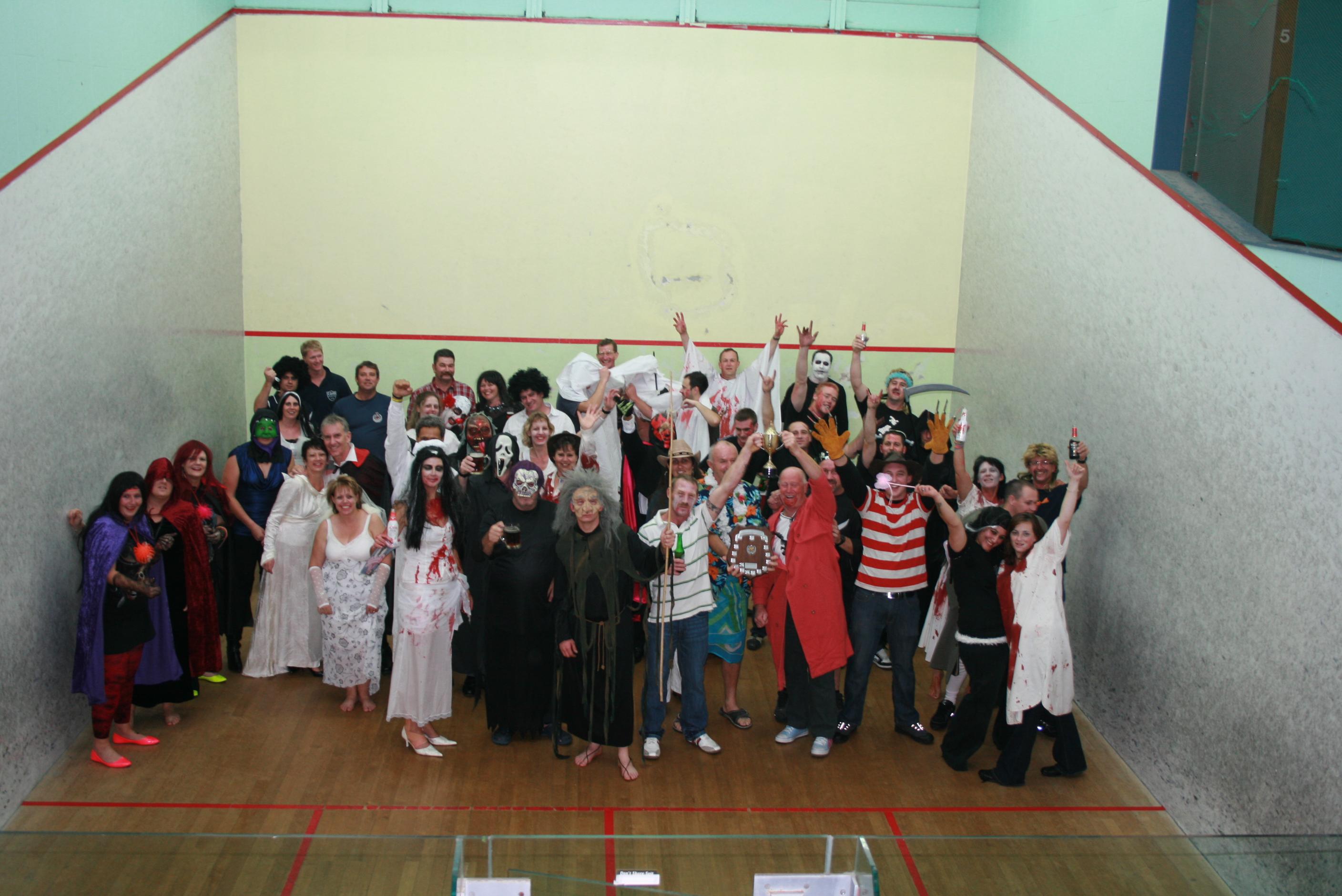 Cheques made payable to: NZFS Squash Tournament or alternatively pay directly via TSB Interbank Number 55-0536434-00Registration is STRICTLY LIMITED to 20 teams of 4 on a first in, first served basis.Friday 4th May:Welcome/registration/draw/ opening round/s - 5pm (sharp) at the Kawaroa Park Squash Club. Followed by liquid refreshments and fellowship SATURDAY 5th May:Play starts at 8.30am sharpSaturday night function (Kawaroa Park Squash Club) Pre-dinner drinks from 6.30 pm THEME: Bollywood Dinner and Show   (Entry fee includes your dinner and the  show)        Buy your own booze/drinks (Cash bar, Eftpos available)        Bollywood dress up compulsory, prize for best costumeSunday 6th May:Play starts at 9am sharp (Finals)Prize giving (Approximately Mid afternoon)All teams are responsible for booking and arranging their own accommodation requirements. For accommodation options please support our tournament sponsor: Michael and Christine Hickford at:New Plymouth Top 10 Holiday Park at www.nptop10.co.nz for affordable, clean and friendly accommodation options.